Załącznik do Uchwały Nr   /   / 2016Rady Gminy Jeżów Sudeckiz dnia …….. 2016 roku..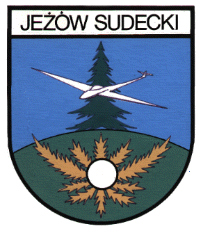 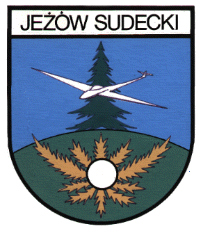 PROGRAM WSPÓŁPRACY GMINY JEŻÓW SUDECKI                    Z ORGANIZACJAMI POZARZĄDOWYMI NA 2017 ROKSPIS TREŚCIWstęp ……………………………………………………………………………..		3Rozdział 1 ...............................................................................................................		3Postanowienia ogólneRozdział 2…………………………………………………………………………		3Cel główny i cele szczegółowe Programu.Rozdział 3 ………………………………………………………………………...		5Zasady współpracy gminy z podmiotami Programu.Rozdział 4…………………………………………………………………………		5Zakres podmiotowy i przedmiotowy współpracy gminy z podmiotami Programu.Rozdział 5…………………………………………………………………………		6Priorytetowe zadania publiczne.Rozdział 6 …………………………………………………………………………	7Priorytetowe zadania publiczne.Rozdział 7 …………………………………………………………………………	7"Fundusz grantowy" jako forma wsparcia podmiotów Programu w procesie pozyskiwania poza gminnych środków finansowych.Rozdział 8 ………………………………………………………………………..		8Okres realizacji ProgramuRozdział 9 ………………………………………………………………………..		8Sposób realizacji Programu.Rozdział 10 ……………………………………………………………………….		8Wysokość środków finansowych planowanych na realizację Programu.Rozdział 11……………………………………………………………………….		9Sposób oceny realizacji Programu.Rozdział 12……………………………………………………………………….		9Informacje o sposobie tworzenia Programu i o sposobie przeprowadzenia konsultacji.Rozdział 13 ……………………………………………………………………….		9Tryb powoływania i zasady działania komisji konkursowejRozdział 14 ……………………………………………………………………….	          10Postanowienia końcowe……………………………………………………..........            Uzasadnienie ……………………………………………………………………..	          11WstępProgram ten został opracowany przez samorząd i partnerów społecznych z uwzględnieniem doświadczeń wynikających z dotychczasowej współpracy, analizy potrzeb organizacji społecznych oraz chęci stałego udoskonalania współpracy samorządu Gminy Jeżów Sudecki                    z lokalnym sektorem organizacji pozarządowych. Pogłębia on kierunki wyznaczone w Strategii Rozwoju Gminy Jeżów Sudecki na lata 2015 - 2025 i określa  ramy współpracy w 2017 roku. Tworzy również warunki dla realizacji konstytucyjnej zasady pomocniczości i rozwoju społeczeństwa obywatelskiego.Rozdział 1.Postanowienia ogólne§ 1. 1.Ilekroć w Programie jest mowa o:ustawie - rozumie się przez to ustawę z dnia 24 kwietnia 2003 r. o działalności pożytku publicznego i o wolontariacie (t. j. Dz. U. z 2016 r., poz. 1817),programie - rozumie się przez to niniejszy Program współpracy Gminy Jeżów Sudecki                                 z organizacjami pozarządowymi oraz podmiotami, o których mowa w art. 3 ust. 3 ustawy               z dnia 24 kwietnia 2003 roku o działalności pożytku publicznego i o wolontariacie na 2017 rok,podmiotach Programu - rozumie się przez to organizacje pozarządowe oraz podmioty wymienione w art. 3 ust. 3 ustawy,dotacji - rozumie się przez to dotację w rozumieniu art.2 pkt 1) ustawy, konkursie - rozumie się przez to otwarty konkurs ofert, o którym mowa w art.11 ust.2 oraz         w art.13 ustawy,gminie - rozumie się przez to Gminę Jeżów Sudecki,Wójcie - rozumie się przez to Wójta Gminy Jeżów Sudecki,Radzie Gminy - rozumie się przez to Radę Gminy Jeżów Sudecki, Urzędzie Gminy – rozumie się przez to Urząd Gminy Jeżów Sudecki,komisji - rozumie się przez to komisję konkursową w rozumieniu art.15 ust.2a ustawy.strona internetowa gminy – należy rozumieć stronę internetową Gminy Jeżów Sudecki www.jezowsudecki.pl 2. Program określa cele, formy, zasady, zakres przedmiotowy  i priorytetowe obszary współpracy z organizacjami pozarządowymi, formy współpracy, sposób realizacji       Programu, wysokość  środków  finansowych planowanych  na jego  realizację  oraz   podmioty odpowiedzialne za realizacje Programu, sposoby oceny jego wykonania oraz tryb powoływania komisji konkursowej do opiniowania ofert w otwartych konkursach ofert.Rozdział 2.Cel główny i cele szczegółowe Programu§ 2. Celem głównym Programu jest budowanie kapitału społecznego i partnerskich relacji między samorządem, a zorganizowanymi grupami mieszkańców, które pozwolą na efektywne i skuteczne diagnozowanie, a następnie zaspokajanie zbiorowych potrzeb mieszkańców gminy.§ 3. 1. Cel główny, o którym mowa w § 2 zostanie zrealizowany poprzez następujące cele szczegółowe:rozwój i rozszerzanie form współpracy gminy z podmiotami Programu na rzecz szerszego zaspokajania potrzeb oraz poprawy warunków i podnoszenia poziomu życia mieszkańców gminy; zwiększenie zaangażowania mieszkańców gminy w życie publiczne, w tym                         w rozwiązywanie problemów lokalnych;kształtowanie  społeczeństwa obywatelskiego, a także wspomaganie społeczności lokalnych poprzez:organizowanie i wspieranie działań społecznych oraz inicjatyw obywatelskich            na rzecz  rozwoju gminy,promocję postaw obywatelskich, prospołecznych i prorodzinnych,rozwijanie poczucia przynależności do społeczności lokalnej gminy poprzez tworzenie warunków do zwiększania aktywności obywatelskiej mieszkańców, budowę więzi społecznych,przeciwdziałanie dyskryminacji i wykluczeniu  społecznemu, 4) wspieranie aktywności społecznej mieszkańców gminy w procesie     rozwiązywania problemów;5) szersze uspołecznienie procesów decyzyjnych i wykonawczych oraz zwiększenie udziału podmiotów Programu w realizacji zadań publicznych;6) stworzenie warunków do powstania inicjatyw i struktur funkcjonujących na rzecz społeczności lokalnej;7) otwarcie na innowacyjność i konkurencyjność poprzez umożliwienie podmiotom Programu indywidualnego wystąpienia z ofertą realizacji projektów konkretnych zadań publicznych.2. Cele Programu mogą być realizowane poprzez:podejmowanie wspólnych działań na rzecz diagnozowania problemów i potrzeb mieszkańców;nawiązywanie bliższej współpracy z podmiotami Programu prowadzącymi działalność pożytku publicznego;wypracowywanie sprawnego systemu przepływu informacji o aktualnie obowiązujących przepisach prawnych oraz źródłach i zasadach pozyskiwania środków na realizację programów;współpracę przy organizacji akcji charytatywnych i imprez plenerowych;upowszechnianie informacji o poza gminnych źródłach finansowania;udzielanie rekomendacji podmiotom Programu współpracującym z gminą, które ubiegają się o dofinansowanie, ze źródeł poza gminnych;organizowanie konsultacji i szkoleń;pomoc w nawiązywaniu kontaktów podmiotom Programu w skali lokalnej i regionalnej,tworzenie funduszu "grantowego" jako wsparcia dla podmiotów Programu w procesie pozyskiwania poza gminnych środków finansowych;podnoszenie standardów realizacji zadań przez podmioty Programu poprzez współpracę i wsparcie organów gminy;wsparcie gminy dla podejmowanych przez podmioty Programu inicjatyw                               i wykorzystywanie dostępnych procedur służących ich skutecznej realizacji;powierzanie i wspieranie przez gminę realizacji zadań publicznych podmiotom Programu z zakresu określonego w art.4 ust.1 ustawy.3. Realizacja celu głównego, o którym mowa w § 2. programu jest jednym z elementów niezbędnych do realizacji celu nadrzędnego, zdefiniowanego w Strategii Rozwoju Gminy Jeżów Sudecki na lata 2015 - 2025.Rozdział 3.Zasady współpracy gminy z podmiotami Programu§ 4. Współpraca gminy z podmiotami Programu odbywa się na zasadach:efektywności - gmina i podmioty Programu dążą do osiągania wspólnie określonych celów, podnoszenie efektów w zakresie wzajemnej współpracy oraz minimalizacji kosztów z tym związanych; jawności - gmina i podmioty Programu dążą do zachowania przejrzystości                             i transparentności podejmowanych działań oraz dostępu do informacji       o warunkach współpracy, własnej działalności, realizowanych projektach, pozyskanych środkach finansowych, wewnętrznych zmianach itp.;legalności - wszystkie działania gminy i podmiotów Programu odbywają się                         z poszanowaniem przepisów prawa;partnerstwa - gmina i podmioty Programu podejmują działania we współpracy opartej na wzajemnym szacunku, zaufaniu i uznaniu równorzędności stron;pomocniczości - gmina poszerza zakres zadań zlecanych podmiotom Programu oraz wspiera ich działania w zakresie, jaki jest niezbędny do ich efektywnej realizacji;suwerenności stron - gmina gwarantuje niezależność, równość oraz autonomię podmiotom Programu, w granicach przyznanych przez prawo;uczciwej konkurencji - gmina podejmuje działania opierające się na równych                        i obiektywnych dla wszystkich podmiotów Programu kryteriach.Rozdział 4.Zakres podmiotowy i przedmiotowy współpracy gminy z podmiotami Programu§ 5. 1. Podmiotami współpracy są:podmioty Programu;Rada Gminy oraz jej komisje, w zakresie:uchwalenia rocznego programu współpracy z organizacjami pozarządowymi,kreowania kierunków współpracy gminy z podmiotami Programu,utrzymywania kontaktów z przedstawicielami podmiotów Programu (zapraszania na posiedzenia komisji rady gminy, stosownie do omawianych spraw - z głosem doradczym),określenia uchwałą środków finansowych przeznaczonych na realizację Programu.Wójt, jako realizator Programu w zakresie:organizacji konkursów,rozliczania i kontrolowania podmiotów Programu z merytorycznego i finansowego wykonania zadań publicznych,utrzymywania bieżących kontaktów pomiędzy gminą, a podmiotami Programu,wyznaczenia komórek organizacyjnych i pracowników będących koordynatorami do spraw współpracy z podmiotami Programu, wraz z określeniem ich obowiązków;komisja, w zakresie opiniowania i oceny złożonych ofert przez podmioty Programu na realizację zadania, publicznego;jednostki organizacyjne gminy, w zakresie zadań będących przedmiotem                                  ich działalności oraz organizacji konkursów.2. Przedmiotem współpracy gminy z podmiotami Programu jest:tworzenie rozwiązań w zakresie współpracy gminy z podmiotami Programu;określanie potrzeb lokalnych i sposobu ich zaspokajania;realizacja zadań gminy w sferze zadań pożytku publicznego;współudział podmiotów Programu w realizacji zadań własnych gminy.§ 6. Współpraca gminy z podmiotami Programu obejmuje wspólne realizowanie zadań publicznych, określonych w art.4 ust. 1 ustawy.Rozdział 5.Priorytetowe zadania publiczne§ 7. Zadaniami wspierającymi realizację zadań własnych gminy w roku 2017 są zadania                 z zakresu:kultury fizycznej i sportu:upowszechnianie kultury fizycznej i sportu wśród mieszkańców gminy,b) organizowanie i prowadzenie szkolenia sportowego dzieci i młodzieży,c) organizowanie imprez sportowo - rekreacyjnych,d) tworzenie warunków do rozwoju różnych dyscyplin sportowych.przeciwdziałania uzależnieniom:organizacja wypoczynku i czasu wolnego dla dzieci i młodzieży ze środowisk zagrożonych patologią społeczną,edukacja i wychowanie dzieci i młodzieży, mające na celu poprawę ich bezpieczeństwa i przeciwdziałanie uzależnieniom,edukacja i promocja zdrowego stylu życia wśród dzieci, młodzieży i dorosłych;kultury i sztuki, ochrony dóbr kultury i tradycji:a) współorganizowanie wydarzeń kulturalnych,b) wspieranie amatorskiego ruchu artystycznego,c) wspieranie wszelkich form edukacji kulturalnej dzieci, młodzieży i dorosłych,d) ochrona dziedzictwa kulturowego;ekologii i ochrony środowiska przyrodniczego: edukacja ekologiczna mieszkańców gminy, w szczególności dzieci i młodzieży oraz włączanie ich do działań  o charakterze ekologicznym,promowanie estetycznego otoczenia posesji,wspieranie akcji proekologicznych;nauki, edukacji, oświaty i wychowania:organizowanie zajęć świetlicowych,wspieranie i promocja wartościowych przedsięwzięć naukowych, edukacyjnych, oświatowych i wychowawczych,promocja idei "uczenia się przez całe życie";przeciwdziałanie wykluczeniu społecznemu:wspieranie działań na rzecz osób niepełnosprawnych i rodzin wielodzietnych,działania na rzecz integracji zawodowej i społecznej osób zagrożonych wykluczeniem społecznym;turystyki i wypoczynku ze szczególnym uwzględnieniem tworzenia warunków                do rozwoju turystyki i rekreacji;pomocy społecznej:pomocy rodzinom i osobom znajdującym się w trudnej sytuacji życiowej,pomocy ofiarom katastrof i klęsk żywiołowych;promocji zatrudnienia i aktywizacji zawodowej osób pozostających bez pracy oraz zagrożonych zwolnieniem z pracy, ze szczególnym uwzględnieniem:szkoleń aktywizacyjnych dla bezrobotnych,szkoleń z nowych technologii (w tym kursów komputerowych) oraz przedsiębiorczości.działalności wspomagających rozwój wspólnot i społeczności lokalnych,                             ze szczególnym uwzględnieniem:wspierania lokalnych grup aktywności społecznej,organizacji imprez plenerowych,pobudzania integracji międzypokoleniowej,aktywizacji osób powyżej pięćdziesiątego roku życia,wspierania rozwoju wolontariatu. podtrzymywania i upowszechniania tradycji narodowej, pielęgnowania polskości oraz rozwoju świadomości narodowej, obywatelskiej i kulturowej, ze szczególnym uwzględnieniem upamiętniania wydarzeń historycznych; działalności na rzecz podmiotów Programu, ze szczególnym uwzględnieniem wspierania finansowego ich wkładu własnego w celu pozyskania środków finansowych ze źródeł pozagminnych.Rozdział 6.Formy współpracy gminy z podmiotami Programu§ 8. Gmina podejmuje współpracę z podmiotami Programu w formach:finansowych - poprzez wspieranie lub powierzanie podmiotom Programu zadań finansowanych z budżetu gminy, na zasadach określonych w ustawie lub w ustawie         z dnia 29 stycznia 2004 roku Prawo zamówień publicznych, zgodnie z przepisami ustawy o finansach publicznych;pozafinansowych, tj.:wzajemnego informowania się o planowanych kierunkach działalności                             i współdziałania w celu zharmonizowania tych kierunków,konsultowania z podmiotami Programu, odpowiednio do zakresu ich działania, projektów aktów normatywnych w dziedzinach dotyczących działalności statutowej tych podmiotów,tworzenia wspólnych zespołów o charakterze doradczym i inicjatywnym,działań edukacyjno - informacyjnych,organizacji lub współorganizacji spotkań,wspierania technicznego, organizacyjnego i lokalowego podmiotów Programu,udzielania pomocy przy nawiązywaniu współpracy pomiędzy podmiotami Programu,promowania dobrego wizerunku podmiotów Programu,pośrednictwa w przekazywaniu materiałów informacyjnych i promocyjnych,umożliwiania umieszczania informacji o inicjatywach i przedsięwzięciach realizowanych przez podmioty Programu na stronie internetowej gminy i na tablicach ogłoszeń Urzędu Gminy,przekazywania podmiotom Programu informacji o możliwości pozyskiwania środków finansowych spoza budżetu gminy,prowadzenie bazy danych podmiotów Programu działających lub posiadających siedzibę na terenie gminy.Rozdział 7."Fundusz grantowy" jako forma wsparcia podmiotów Programu w procesie pozyskiwania pozagminnych środków finansowych§ 9. W celu ułatwienia pozyskiwania przez podmioty Programu środków finansowych                  na projekty finansowane ze środków pozagminnych, a służących realizacji zadań gminy, wydziela się w budżecie gminy środki z przeznaczeniem na wkład własny dla podmiotów Programu.Rozdział 8.Okres realizacji Programu§ 10. Niniejszy Program realizowany będzie w okresie od 1 stycznia do 31 grudnia 2017 roku.Rozdział 9.Sposób realizacji Programu§ 11. 1. Zlecanie realizacji zadań publicznych podmiotom Programu odbywa się na zasadach określonych w ustawie, w trybie konkursu ofert, chyba że przepisy odrębne przewidują inny tryb zlecania zadania lub można je wykonać efektywniej w inny sposób.2. Podmioty Programu mogą z własnej inicjatywy złożyć gminie ofertę realizacji zadania publicznego.3. Gmina rozpatruje w trybie art.12 ustawy celowość zgłoszonych zadań publicznych,                   o których mowa w ust. 2 biorąc pod uwagę stopień, w jakim wniosek odpowiada priorytetowym zadaniom publicznym, zapewnienie wysokiej jakości wykonania danego zadania, dostępność środków finansowych na jego realizację oraz korzyści wynikające z realizacji tego zadania przez podmioty Programu.4. Jeżeli dane zadanie można realizować efektywniej, powierzenie może nastąpić w innym trybie niż udzielenie dotacji w drodze otwartego konkursu ofert, w szczególności poprzez zakup usług na zasadach i w trybach określonych w przepisach ustawy Prawo zamówień publicznych.5. Na wniosek podmiotu Programu Wójt może zlecić realizację zadania publicznego                        o charakterze lokalnym w trybie art.19 a ustawy.6. Zadanie publiczne może być zrealizowane w ramach inicjatywy lokalnej zgodnie z zasadami wynikającymi z ustawy.Rozdział 10.Wysokość środków finansowych planowanych na realizację Programu§ 12. 1. Na realizację Programu gmina planuje przeznaczyć środki budżetowe w wysokości   146 tysięcy złotych.2. Ostateczną wysokość środków finansowych na realizację Programu określi Rada Gminy            w uchwale budżetowej na 2017 rok.Rozdział 11.Sposób oceny realizacji Programu§ 13. 1. Wójt dokonuje oceny realizacji zadań na zasadach określonych w ustawie.2. Ocena Programu ma służyć usprawnieniu tej współpracy, poprzez wyeliminowanie jej słabych stron oraz powinna przyczynić się do jej doskonalenia. Będzie ona stanowić również podstawę do opracowania założeń programu współpracy z organizacjami pozarządowymi na następny rok.3. Miernikami efektywności realizacji Programu będą informacje, dotyczące w szczególności:liczby zadań publicznych zrealizowanych przez podmioty Programu;liczby podmiotów Programu realizujących zadania publiczne na rzecz lokalnej społeczności;liczby osób zaangażowanych w realizację zadań publicznych (w tym wolontariuszy);liczby osób, które były adresatami różnych działań publicznych;wysokości środków finansowych przeznaczonych z budżetu gminy na realizację Programu;łącznej wysokości środków finansowych zaangażowanych przez podmioty Programu   w  realizację zadań publicznych na rzecz mieszkańców gminy,liczby informacji dla podmiotów Programu zamieszczonych na stronie internetowej gminy lub przesłanych do nich za pośrednictwem poczty elektronicznej.Rozdział 12.Informacje o sposobie tworzenia Programu i o sposobie przeprowadzenia konsultacji§ 14. 1. Program powstał między innymi na bazie sprawozdania z realizacji programu współpracy z organizacjami pozarządowymi za rok 2015 oraz programu współpracy                        z organizacjami pozarządowymi na rok 2016.2. Niniejszy Program został uchwalony po konsultacjach przeprowadzonych w sposób określony w uchwale nr XL/198/2010  Rady Gminy Jeżów Sudecki  z dnia 14 października 2010 roku w sprawie określenia szczegółowego sposobu konsultowania projektów aktów prawa miejscowego w dziedzinach działalności statutowej organizacji pozarządowych oraz innych podmiotów wymienionych w art.3 ust.3 o działalności pożytku publicznego                           i wolontariacie.3. Sprawozdanie dotyczące wyników konsultacji publikowane jest na stronie internetowej gminy, w zakładce "Konsultacje społeczne".Rozdział 13.Tryb powoływania i zasady działania komisji konkursowej§ 15. 1. Po ogłoszeniu otwartego konkursu Wójt Zarządzeniem powołuje komisję konkursową wraz z jej przewodniczącym i jego zastępcą.2. Komisja powoływana jest w celu opiniowania i oceny ofert złożonych przez podmioty Programu w ramach ogłaszanego konkursu ofert, w rozumieniu przepisów ustawy.3. W skład komisji konkursowej  wchodzą  3 osoby , w tym:przedstawiciele Wójta - 2 osoby,przedstawiciele stowarzyszeń - 1 osoba,4. W przypadku nie zgłoszenia reprezentanta przez podmioty Programu, komisja działa                 w składzie złożonym z przedstawicieli Wójta.5. W przypadku zgłoszenia przez podmioty Programu większej liczby reprezentantów, niż określona w ust.3 Wójt przeprowadza losowanie spośród zgłoszonych kandydatur w celu wyboru  członka komisji konkursowej.6. Zastrzega się, iż informacja o możliwości zgłoszenia reprezentantów o których mowa               w ust.3 zostanie przesłana w wersji elektronicznej do podmiotów Programu ujętych w bazie adresowej prowadzonej przez Urząd, a także zostanie opublikowana w Biuletynie Informacji Publicznej Gminy Jeżów Sudecki oraz na tablicach ogłoszeń Urzędu.7. Za pracę w komisji nie przysługuje wynagrodzenie.§ 16. 1. Przewodniczącym komisji jest przedstawiciel zgłoszony przez Wójta.2. Posiedzenia komisji zwołuje przewodniczący lub jego zastępca.3. Obsługę administracyjno - biurową komisji prowadzą pracownicy komórki Urzędu  odpowiedzialnej za koordynację współpracy z podmiotami Programu.4. Pracami komisji kieruje przewodniczący lub jego zastępca.5. Komisja podejmuje rozstrzygnięcia w głosowaniu jawnym, zwykłą większością głosów,        w obecności co najmniej połowy pełnego składu. W przypadku równej liczby głosów decyduje głos przewodniczącego, a w przypadku jego nieobecności, głos zastępcy przewodniczącego.6. Z posiedzeń komisji sporządzane są protokoły wraz z listami obecności, które                                są przechowywane w komórce określonej w ust.3.§ 17. 1. Posiedzenia komisji składają się z części jawnej i zamkniętej.2. W części jawnej posiedzenia komisji upubliczniana jest lista wszystkich ofert wraz                      z podziałem na oferty spełniające i niespełniające wymogi formalne, określone w ogłoszeniu      o konkursie.3. Oferenci posiadają prawo uczestnictwa wyłącznie w części jawnej posiedzenia komisji.4. W trakcie trwania części zamkniętej posiedzenia komisji jej członkowie dokonują oceny merytorycznej ofert.5. Pracownicy komórki Urzędu odpowiedzialnej za koordynację współpracy      z podmiotami Programu uczestniczą w części jawnej i zamkniętej posiedzenia komisji, bez prawa głosu.§ 18. 1. Zadaniem komisji konkursowej jest ocena merytoryczna ofert.2. Ocenę merytoryczną poprzedza ocena formalna złożonych ofert, dokonywana przez komórkę Urzędu Gminy Jeżów Sudecki odpowiedzialną za koordynację współpracy                       z podmiotami Programu.3. Ocena formalna i merytoryczna przeprowadzana jest w oparciu o kryteria określone                  w ogłoszeniu o otwartym konkursie ofert.4. Po przeprowadzonej ocenie merytorycznej ofert, komisja sporządza listy ofert, dla których rekomenduje i nie rekomenduje udzielenia dotacji.5. W przypadku, gdy podmiotom Programu proponuje się przekazanie dotacji w wysokości niższej, niż kwota, o którą podmioty Programu wnioskowały, przed zawarciem umowy konieczne jest dokonanie uzgodnień, których celem jest doprecyzowanie warunków i zakresu realizacji zadania.6. Informacje o złożonych ofertach spełniających i niespełniających wymogów formalnych, jak również o odmowie lub o udzieleniu dotacji na realizację zadania publicznego będą podawane do publicznej wiadomości poprzez umieszczenie stosownej informacji na tablicy ogłoszeń Urzędu oraz w Biuletynie Informacji Publicznej.§ 19. Zatwierdzenia wyboru najkorzystniejszych ofert dokonuje Wójt w drodze Zarządzenia,   w oparciu o listę ofert, dla których komisja rekomendowała udzielenie dotacji.Rozdział 14.Postanowienia końcowe§ 20. 1. Program ma charakter otwarty i stanowi zbiór norm, celów, kierunków i priorytetów regulujących praktykę współdziałania samorządu gminy z podmiotami Programu na rok 2017.2. Wraz ze zmianą warunków zewnętrznych wiążących się szczególnie z wprowadzeniem nowych rozwiązań prawnych, a także ze zmieniającą się sytuacją finansową gminy, zbiór form, celów, kierunków i priorytetów regulujących praktykę współdziałania może ulec zmianie.3. Program jest otwarty na nowe rozwiązania, szczególnie wynikające z wniosków i propozycji zgłaszanych przez podmioty Programu.UZASADNIENIEUstawa z dnia 24 kwietnia 2003 r. o działalności pożytku publicznego i o wolontariacie                (t. j. Dz. U. z 2016 r., poz. 1817) w art.5a ust.1 nałożyła na organy stanowiące jednostek samorządu terytorialnego obowiązek uchwalenia corocznego programu współpracy                        z organizacjami pozarządowymi oraz podmiotami wymienionymi w art. 3 ust. 3 tej ustawy. Cechą demokratycznego ładu społecznego w środowisku lokalnym jest aktywna działalność organizacji pozarządowych, opierająca się na współpracy z sektorem publicznym. Istotne znaczenie dla funkcjonowania tej współpracy ma wymiana doświadczeń między organizacjami pozarządowymi a samorządem gminnym. Program współpracy na rok 2017 wynika                         z dotychczas wypracowanych zasad współpracy z organizacjami pozarządowymi oraz                   z doświadczeń współpracy przy realizacji programów w latach poprzednich. Na podstawie art. 5a ust. 1 wyżej opisanej ustawy Program został poddany konsultacjom, zgodnie z zasadami określonymi w uchwale Rady Gminy Jeżów Sudecki nr XL/198/2010   z dnia 14 października 2010 roku w sprawie określenia szczegółowego sposobu konsultowania projektów aktów prawa miejscowego w dziedzinach działalności statutowej organizacji pozarządowych oraz innych podmiotów wymienionych w art.3 ust.3 o działalności pożytku publicznego                           i wolontariacie.Konsultacje odbyły się w dniach od 7 grudnia 2016 roku do 16 grudnia  2016 r.                   w formie składania opinii i uwag na dziennik podawczy Urzędu Gminy Jeżów Sudecki, osobiście lub poprzez pocztę oraz drogą elektroniczną na adres poczty elektronicznej gmina@jezowsudecki.pl .